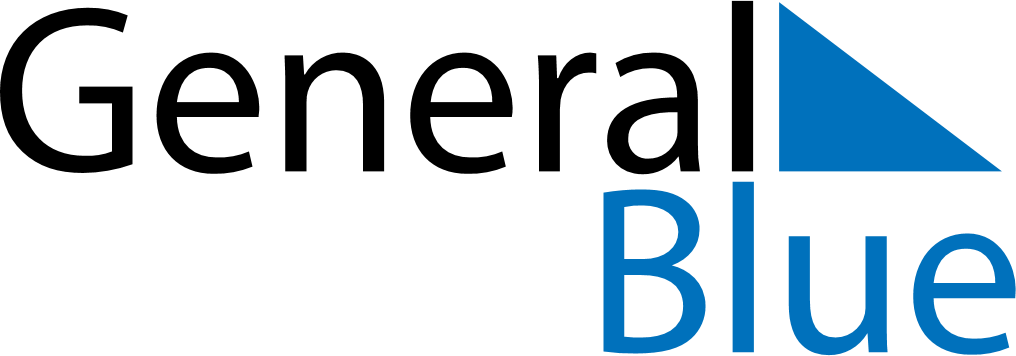 February 2019February 2019February 2019MozambiqueMozambiqueMONTUEWEDTHUFRISATSUN123Heroes’ Day45678910Public Holiday111213141516171819202122232425262728